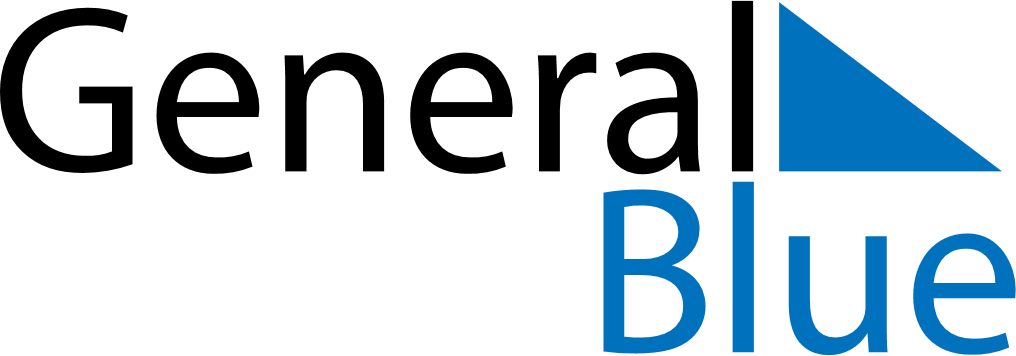 March 2024March 2024March 2024March 2024March 2024March 2024March 2024Raphoe, Ulster, IrelandRaphoe, Ulster, IrelandRaphoe, Ulster, IrelandRaphoe, Ulster, IrelandRaphoe, Ulster, IrelandRaphoe, Ulster, IrelandRaphoe, Ulster, IrelandSundayMondayMondayTuesdayWednesdayThursdayFridaySaturday12Sunrise: 7:19 AMSunset: 6:05 PMDaylight: 10 hours and 45 minutes.Sunrise: 7:17 AMSunset: 6:07 PMDaylight: 10 hours and 50 minutes.34456789Sunrise: 7:14 AMSunset: 6:09 PMDaylight: 10 hours and 54 minutes.Sunrise: 7:12 AMSunset: 6:11 PMDaylight: 10 hours and 59 minutes.Sunrise: 7:12 AMSunset: 6:11 PMDaylight: 10 hours and 59 minutes.Sunrise: 7:10 AMSunset: 6:13 PMDaylight: 11 hours and 3 minutes.Sunrise: 7:07 AMSunset: 6:15 PMDaylight: 11 hours and 8 minutes.Sunrise: 7:05 AMSunset: 6:17 PMDaylight: 11 hours and 12 minutes.Sunrise: 7:02 AMSunset: 6:19 PMDaylight: 11 hours and 17 minutes.Sunrise: 7:00 AMSunset: 6:21 PMDaylight: 11 hours and 21 minutes.1011111213141516Sunrise: 6:57 AMSunset: 6:23 PMDaylight: 11 hours and 26 minutes.Sunrise: 6:55 AMSunset: 6:25 PMDaylight: 11 hours and 30 minutes.Sunrise: 6:55 AMSunset: 6:25 PMDaylight: 11 hours and 30 minutes.Sunrise: 6:52 AMSunset: 6:27 PMDaylight: 11 hours and 35 minutes.Sunrise: 6:50 AMSunset: 6:29 PMDaylight: 11 hours and 39 minutes.Sunrise: 6:47 AMSunset: 6:31 PMDaylight: 11 hours and 44 minutes.Sunrise: 6:45 AMSunset: 6:33 PMDaylight: 11 hours and 48 minutes.Sunrise: 6:42 AMSunset: 6:35 PMDaylight: 11 hours and 53 minutes.1718181920212223Sunrise: 6:39 AMSunset: 6:37 PMDaylight: 11 hours and 57 minutes.Sunrise: 6:37 AMSunset: 6:39 PMDaylight: 12 hours and 2 minutes.Sunrise: 6:37 AMSunset: 6:39 PMDaylight: 12 hours and 2 minutes.Sunrise: 6:34 AMSunset: 6:41 PMDaylight: 12 hours and 6 minutes.Sunrise: 6:32 AMSunset: 6:43 PMDaylight: 12 hours and 11 minutes.Sunrise: 6:29 AMSunset: 6:45 PMDaylight: 12 hours and 15 minutes.Sunrise: 6:27 AMSunset: 6:47 PMDaylight: 12 hours and 19 minutes.Sunrise: 6:24 AMSunset: 6:49 PMDaylight: 12 hours and 24 minutes.2425252627282930Sunrise: 6:22 AMSunset: 6:51 PMDaylight: 12 hours and 28 minutes.Sunrise: 6:19 AMSunset: 6:53 PMDaylight: 12 hours and 33 minutes.Sunrise: 6:19 AMSunset: 6:53 PMDaylight: 12 hours and 33 minutes.Sunrise: 6:17 AMSunset: 6:55 PMDaylight: 12 hours and 37 minutes.Sunrise: 6:14 AMSunset: 6:56 PMDaylight: 12 hours and 42 minutes.Sunrise: 6:11 AMSunset: 6:58 PMDaylight: 12 hours and 46 minutes.Sunrise: 6:09 AMSunset: 7:00 PMDaylight: 12 hours and 51 minutes.Sunrise: 6:06 AMSunset: 7:02 PMDaylight: 12 hours and 55 minutes.31Sunrise: 7:04 AMSunset: 8:04 PMDaylight: 13 hours and 0 minutes.